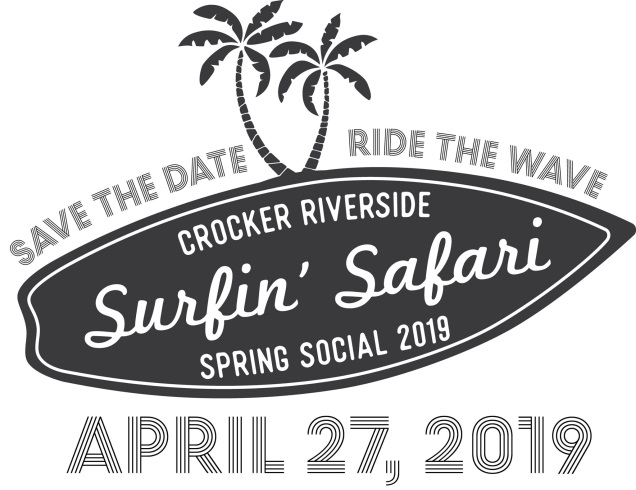 Wall of Wine DonationIf you are able to donate a bottle of wine for the Crocker Riverside Spring Social's Wall of Wine, please fill in this form to be submitted with your bottle of wine ($20 minimum value). All donations are tax deductible and greatly appreciated!Please drop your form and donation with at the home of Scott Berkhardt at 861 Robertson Way by Friday, April 13th, 2019.Wine information Name: _________________________________________________________ Varietal: _______________________________________________________Value: _______________ I am an  __ individual donor __ business donor Contact information: Name: __________________________________ Email: __________________________________